附件1打造信義鄉濁水線MATAMASAZ布農文化探索基地休閒文化產業發展委託專業服務課程設計(預定)112年生態導覽培力課程預定表註:實際上課時間安排將可能依講師及學員等進行調整附件資料:⼭域嚮導訓練暨資格檢定課程計畫表(預定)⼀、依據：本案課程計畫係依據教育部體育署公告之登⼭嚮導訓練科⽬表所擬定。二、場次及類別：112-M000 / 新訓 / 登⼭嚮導 /報價單號: 20230518002師資介紹李嘉馨 Li, chia-shing 簡歷主要學歷現職及與專長相關之經歷 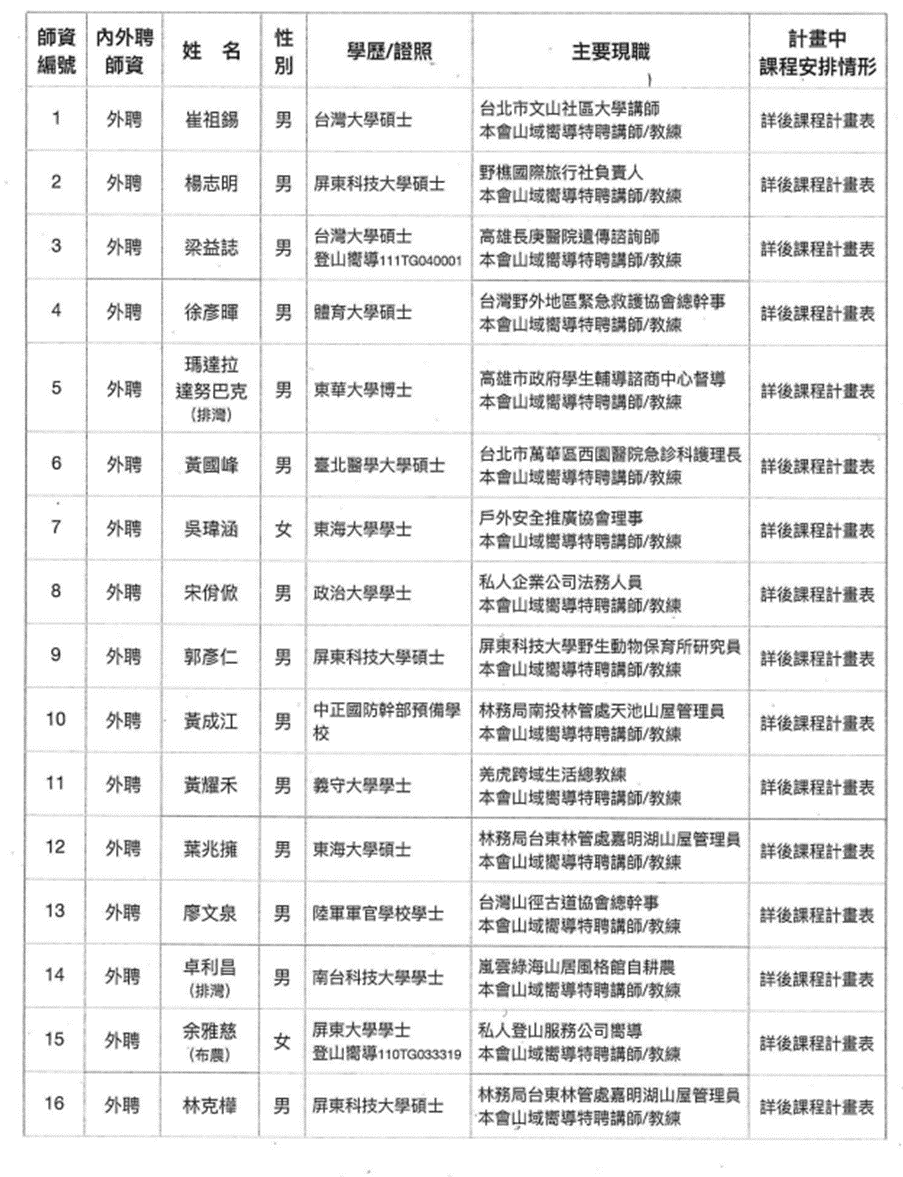 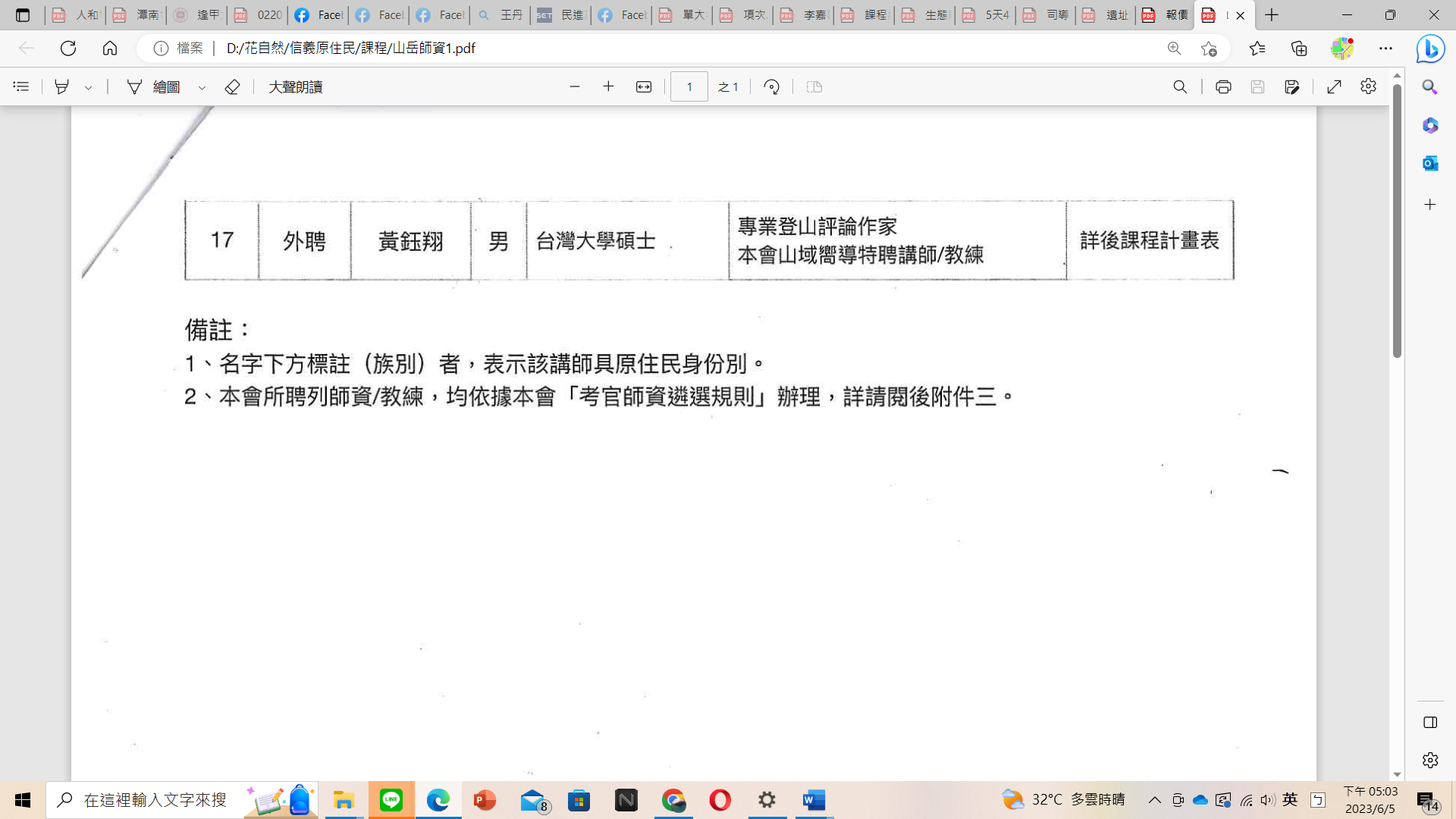 課程規劃(暫定): 原鄉特色經濟作物推廣執行內容: 輔導紅藜種植與施肥指導1.盤整適合種植紅藜之區域(示範區一處)2.補助紅藜種子3.種植技術指導4.紅藜便當創作競賽師資聘請: 林煜恒研究員  所屬單位: 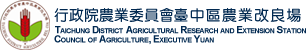 學歷：國立中興大學園藝學系學士國立臺灣大學園藝學系碩士專長：原鄉作物生產技術、蔬菜抗病生理、有機蔬菜栽培、茄果類蔬菜育種課程規劃(暫定) 共16小時 :備註1:紅藜最佳播種季節 : 10月份-3月份  成長期:100天後可採收 環境:排水性要好(最怕淹水)備註2：紅藜便當創作比賽(暫定)2.料理比賽報名資格以部落餐廳及當地具備料理專長居民等為主。報名方式：採人工報名及填寫線上報名表為主。評審人員以當地菁英領袖、專業食物設計師為主。參賽選手材料：便當必須有紅藜元素，除紅藜外之材料由參賽選手自行準備，含蔬菜水果、香料及調味料。3.上課時間以配合學員及老師為主要考量下得進行調整。工作項目課程內容預定日期預定時數師資在地部落導覽生態解說員培力訓練課程(共24小時)布農文化與生態布農族文化特色與故事解說布農文化特色與文創商品DIY與開發(一村一特色)06月30日8小時全得富丹大協會理事長在地部落導覽生態解說員培力訓練課程(共24小時)1.認識山林植物與採集2.遊程規劃與認識部落資源3.解說技巧與練習07月01日8小時黃淑娥中興大學景觀遊憩系助理教授在地部落導覽生態解說員培力訓練課程(共24小時)認識布農族飲食文化食材應用與創新設計(料理比賽)07月07日8小時張大婷果實計畫食物設計師生態導覽專業知能培力課程(共88小時)生態解說員相關培力課程(初階)1.產業資源研習：配合景點介紹部落產業2.導覽能力訓練：地方產業觀光資源與導覽解說3.專業知識研習：導覽接待禮儀與技巧4.導覽知識研習：生態產業導覽與一般導覽差異性07月20日至07月21日16小時李嘉馨靜宜大學兼任講師生態導覽專業知能培力課程(共88小時)生態解說員相關培力課程(進階)1.部落文化觀光資源應用2.疫情過後觀光旅遊策略3.解說技巧及運用4.推介技巧與行銷實務5.遊程設計工作坊6、生態導覽解說實務08月18日至08月19日16小時黃淑娥助理教授李嘉馨兼任講師生態導覽專業知能培力課程(共88小時)山域嚮導訓練暨資格檢定課程(協力單位:台中縣登山會)(學科)山域嚮導檢定授證辦法登山道德與倫理山難案例事因探究山區緊急應變(現場狀況處理)保險停看聽山野活動技能山區緊急應變(緊急避難)山野裝備器材使用與保養台灣山岳地形與觀光資源由法院判例看登山活動的法律責任戶外風險管理國家公園與登山者的互動通訊及訊息通報嚮導責任事故案例分析登山體能訓練與調息吐納嚮導的職責1(計畫/行政)無痕山林與低碳登山認識安全衛生認識兩性平等認識消費者保護法令嚮導的職責2(隊伍管理)(術科)基本救命術基礎繩結與確保演練繩結應用與隨堂訓練緊急生火與用火管理地圖判讀與定向定位APP Oruxmap GPS實務應用共7天課程暫定日期:07/08-07/0907/22-07/2308/12-08/1308/25(BSL)56小時詳見附件國民領團人員課程國民領團人員課程台灣觀光資源概論與史地包含台灣歷史、台灣地理、台灣國家公園與風景特定區、六都、11縣、3市領團人員實務:旅行業法規、國內旅遊合約書、導覽解說技巧、國內航空票務暨國內機場業務、領團人員職業流程與守則、旅遊安全及緊急事件處理原則、急救常識、旅客心理與糾紛抱怨處理。(提供學員上課考古題專書)10月上課(今年可證照時間為12/16於台中市嶺東科大舉辦)8小時黃淑娥助理教授原鄉特色經濟作物推廣(輔導紅藜種植與施肥指導)盤整適合種植紅藜之區域(示範區一處)2.補助紅藜種子3.種植技術指導4.紅藜便當創作競賽8/118/1510/1216小時林煜恒研究員日期 時間 開課類別 課程名稱 授課時 數 授課講師/教練2023/7/808:00-10:00 一、山域環境知識 「登山、人文與環境的 互動及無痕山林簡介 2 郭彥仁(郭熊)2023/7/810:00-12:00 一、山域環境知識 「山區動植物與保育」 2 郭彥仁(郭熊)2023/7/813:00-16:00 二、計畫/行政/隊伍管理 山域嚮導的法律責任 3 洪振豪2023/7/816:00-19:00 三、登山核心知能 戶外裝備介紹與打包技 巧3 王守平2023/7/819:30-20:30 五、緊急應變、急救與領導統 御無線電與衛星電話的使 用1 王守平2023/7/908:00-10:00 六、登山嚮導建議科目 山難防治與通報 2 林瑞安2023/7/910:00-12:00 二、計畫/行政/隊伍管理 戶外活動風險管理 2 林瑞安2023/7/913:00-15:00 六、登山嚮導建議科目 登山裝備簡易修復 2 高雅鈴2023/7/915:00-1700 二、計畫/行政/隊伍管理 登山相關法規與保險 2 潘忠鵬2023/7/917:30-19:30 一、山域環境知識 台灣地區山域地質與地 形簡介 2 陳文祥2023/7/2208:00-12:00 五、緊急應變、急救與領導統 御 野外急救與包紮 4 謝文泰2023/7/2213:00-16:00 三、登山核心知能 手機APP導航(Android /  iOS) 3 潘忠鵬/周眉伶2023/7/2216:00-18:00 三、登山核心知能 登山伙食準備 2 王守平2023/7/2218:30-19:30 三、登山核心知能 基本技術裝備介紹 2 陳清郎2023/7/2309:00-12:00 一、山域環境知識 天氣與氣象預報 3 林文龍2023/7/2313:00-15:00 二、計畫/行政/隊伍管理 山域嚮導的素質 2 薛柏林2023/7/2315:00-18:00 三、登山核心知能 地圖指北針判讀與導航 3 潘忠鵬2023/8/1208:00-12:00 四、繩索與確保系統 基本繩結 (十二種繩結 與簡易吊帶) 4 陳世榮2023/8/1213:00-17:00 五、緊急應變、急救與領導統 御 野外維生 4 黃正賢2023/8/1308:00-10:00 四、繩索與確保系統 固定點架設 2 黃正賢2023/8/1310:00-12:00 五、緊急應變、急救與領導統 御 簡易傷患拖吊與搬運 2 黃正賢2023/8/1313:00-17:00 四、繩索與確保系統 基本繩索技術(垂降、確 保、困難地形通過) 4 李榮昌2023/8/19 08:00-17:00 BLS基本救命術 BLS訓練及考試 8 紅十字會總時數 64畢/肄 業 學 校國 別主 修 學 門 系 所學 位起     迄     年     月國立臺灣師範大學中華民國公民教育與活動領導學系博士
候選人2010/09 至2017/07(肄業)國立臺灣大學中華民國森林學研究所碩士1998/09 至 2000/06私立中國文化大學中華民國森林學系學士1993/09 至 1997/06服  務  機  關服 務 部 門／系 所職　　稱起迄年月羽林生態股份有限公司特聘研究員2017/09 迄今靜宜大學觀光事業學系兼任講師2020/09 迄今曾任國立臺灣師範大學公領系緬麗伊甸園國際志工隊副領隊2013/01 至 2017/08中華民國永續生態旅遊協會秘書處秘書長2005/01 至 2011/05中華民國永續生態旅遊協會秘書處副秘書長2001/09 至 2004/12專長：森林生態、自然解說、生態旅遊遊程規劃、生態旅遊地勘選、社區生態旅遊輔導、解說帶隊技巧、活動領導專長：森林生態、自然解說、生態旅遊遊程規劃、生態旅遊地勘選、社區生態旅遊輔導、解說帶隊技巧、活動領導專長：森林生態、自然解說、生態旅遊遊程規劃、生態旅遊地勘選、社區生態旅遊輔導、解說帶隊技巧、活動領導專長：森林生態、自然解說、生態旅遊遊程規劃、生態旅遊地勘選、社區生態旅遊輔導、解說帶隊技巧、活動領導經歷經歷經歷經歷台灣觀光領團人員發展協會生態旅遊講師生態旅遊講師2007/01 至 2010/12林務局無痕山林執行委員會委員無痕山林執行委員會委員2007/07 至 2010/12國立花蓮教育大學東台灣生態旅遊增能學程課程委員東台灣生態旅遊增能學程課程委員2008/02 至 2008/12中國老人教育協會附設老人社會大學第33、34屆指導老師第33、34屆指導老師2006/08 至 2009/06日期課程規劃時數備註8月11日(星期一)09:30-16:00紅藜種植技術指導盤整適合種植紅藜之區域(示範區一處)6室內課程8月15日(星期二)09:00-12:00紅藜料理課程比賽主題:以帶有原鄉特色之便當為比賽創作主題4併2天1夜示範遊程規劃進行(預計9月初辦理)。10月12日(星期四)09:30:00-16:00整地與種植等技術課程6戶外課程